Fiche descriptive de la formation021 - Mise en situation Bureau de Conciliation et d’OrientationPublic :Les formateur.rice.s et futurs formateur.rice.s syndicaux.ales susceptibles d’intervenir et/ou d’animer des stages de formation «Le Bureau de Conciliation et d’Orientation », organisées par les Unions Départementales, à destination des Conseillers Prud’hommes.Le contexte qui amène à faire de la formation :Cette formation s’inscrit dans la famille de formation « outiller à un mandat ». Elle a pour but de développer les capacités nécessaires des formatrices et formateurs pour qu’elles et ils soient à même d’animer ou d’intervenir dans la formation syndicale CGT « Le bureau de conciliation et d’orientation » déjà construite par Prudis-CGT.Les objectifs de formation :Les stagiaires seront outillés pour intervenir et animer la formation « Le bureau de conciliation et d’orientation » construite par Prudis CGT.Les thèmes abordés :1. La tentative de conciliation ;2. La mise en l’état des affaires ;3. L’orientation des affaires ;4. Les pouvoirs du bureau de conciliation et d’orientation.Les pré requis à cette formation :Les stagiaires devront déjà avoir suivi le cursus de formation Prudis jusqu’à la session 3 module 2 incluse et la formation de formateur.rice.s CGT.Évaluations prévues :Évaluations formatives en cours de stage à l’occasion d’exercices et de mises en situations permettant aux participants d’auto mesurer leur capacité à mettre en œuvre leurs apprentissages.Évaluations de fin de thème, sous forme de synthèses.Évaluation appréciative des thèmes et fin de formation.Forme et durée de l’action de formation :Stage de 5 jours du lundi 27 juin au vendredi 1er juillet 2022 au Centre confédéral de formation syndicale Benoît Frachon à Gif-sur-Yvette (91). Arrêt Courcelle sur Yvette de la ligne B du RER.021 - Mise en situation Bureau de Conciliation et d’OrientationPublic :Les formateur.rice.s et futurs formateur.rice.s syndicaux.ales susceptibles d’intervenir et/ou d’animer des stages de formation «Le Bureau de Conciliation et d’Orientation », organisées par les Unions Départementales, à destination des Conseillers Prud’hommes.Le contexte qui amène à faire de la formation :Cette formation s’inscrit dans la famille de formation « outiller à un mandat ». Elle a pour but de développer les capacités nécessaires des formatrices et formateurs pour qu’elles et ils soient à même d’animer ou d’intervenir dans la formation syndicale CGT « Le bureau de conciliation et d’orientation » déjà construite par Prudis-CGT.Les objectifs de formation :Les stagiaires seront outillés pour intervenir et animer la formation « Le bureau de conciliation et d’orientation » construite par Prudis CGT.Les thèmes abordés :1. La tentative de conciliation ;2. La mise en l’état des affaires ;3. L’orientation des affaires ;4. Les pouvoirs du bureau de conciliation et d’orientation.Les pré requis à cette formation :Les stagiaires devront déjà avoir suivi le cursus de formation Prudis jusqu’à la session 3 module 2 incluse et la formation de formateur.rice.s CGT.Évaluations prévues :Évaluations formatives en cours de stage à l’occasion d’exercices et de mises en situations permettant aux participants d’auto mesurer leur capacité à mettre en œuvre leurs apprentissages.Évaluations de fin de thème, sous forme de synthèses.Évaluation appréciative des thèmes et fin de formation.Forme et durée de l’action de formation :Stage de 5 jours du lundi 27 juin au vendredi 1er juillet 2022 au Centre confédéral de formation syndicale Benoît Frachon à Gif-sur-Yvette (91). Arrêt Courcelle sur Yvette de la ligne B du RER.021 - Mise en situation Bureau de Conciliation et d’OrientationPublic :Les formateur.rice.s et futurs formateur.rice.s syndicaux.ales susceptibles d’intervenir et/ou d’animer des stages de formation «Le Bureau de Conciliation et d’Orientation », organisées par les Unions Départementales, à destination des Conseillers Prud’hommes.Le contexte qui amène à faire de la formation :Cette formation s’inscrit dans la famille de formation « outiller à un mandat ». Elle a pour but de développer les capacités nécessaires des formatrices et formateurs pour qu’elles et ils soient à même d’animer ou d’intervenir dans la formation syndicale CGT « Le bureau de conciliation et d’orientation » déjà construite par Prudis-CGT.Les objectifs de formation :Les stagiaires seront outillés pour intervenir et animer la formation « Le bureau de conciliation et d’orientation » construite par Prudis CGT.Les thèmes abordés :1. La tentative de conciliation ;2. La mise en l’état des affaires ;3. L’orientation des affaires ;4. Les pouvoirs du bureau de conciliation et d’orientation.Les pré requis à cette formation :Les stagiaires devront déjà avoir suivi le cursus de formation Prudis jusqu’à la session 3 module 2 incluse et la formation de formateur.rice.s CGT.Évaluations prévues :Évaluations formatives en cours de stage à l’occasion d’exercices et de mises en situations permettant aux participants d’auto mesurer leur capacité à mettre en œuvre leurs apprentissages.Évaluations de fin de thème, sous forme de synthèses.Évaluation appréciative des thèmes et fin de formation.Forme et durée de l’action de formation :Stage de 5 jours du lundi 27 juin au vendredi 1er juillet 2022 au Centre confédéral de formation syndicale Benoît Frachon à Gif-sur-Yvette (91). Arrêt Courcelle sur Yvette de la ligne B du RER.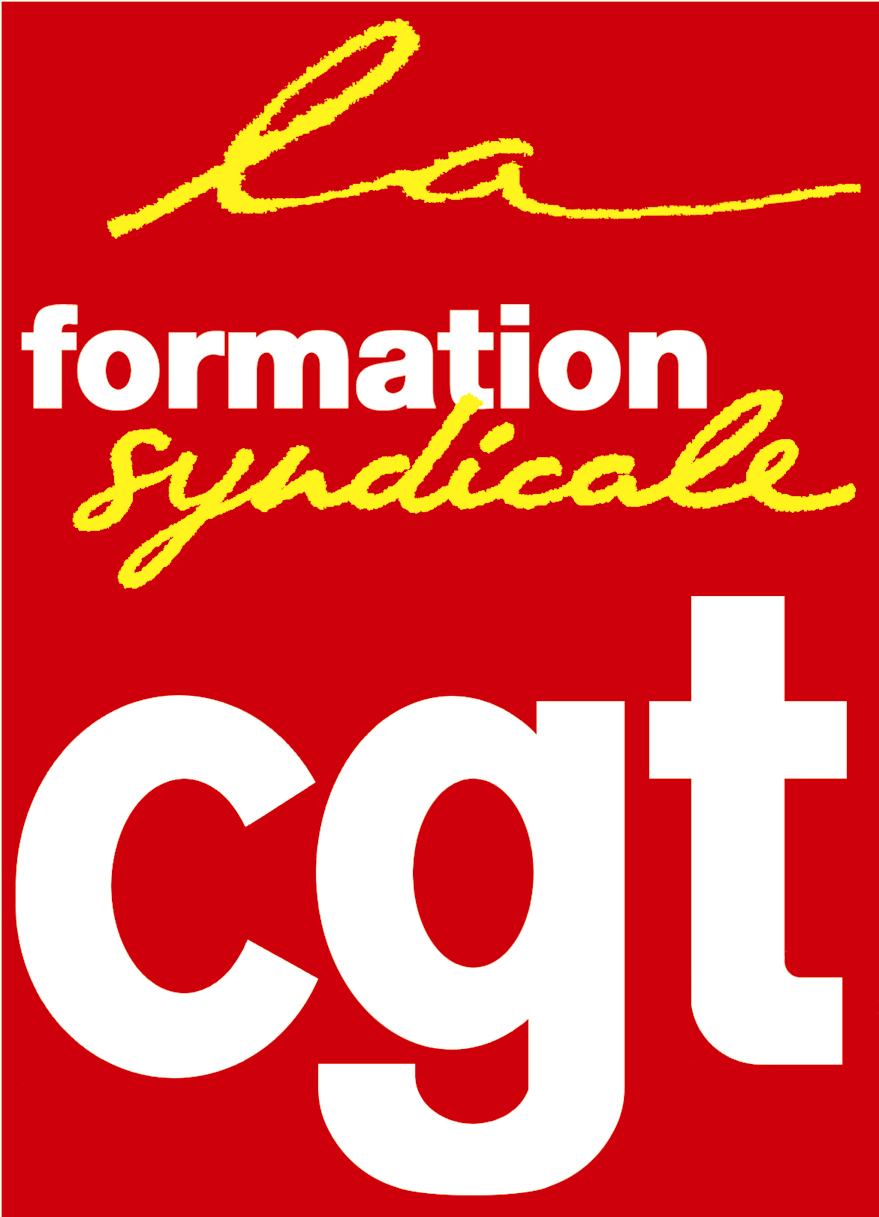 